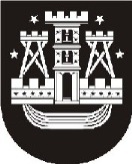 KLAIPĖDOS MIESTO SAVIVALDYBĖS MERASPOTVARKISDĖL KLAIPĖDOS MIESTO SAVIVALDYBĖS STRUKTŪRINIŲ PADALINIŲ, BIUDŽETINIŲ ĮSTAIGŲ IR KLAIPĖDOS MIESTO SAVIVALDYBĖS ADMINISTRACIJOS VEIKLOS PLANŲ FORMŲ PATVIRTINIMO2023 m. rugpjūčio 1 d. Nr. M-374KlaipėdaVadovaudamasis Lietuvos Respublikos vietos savivaldos įstatymo 27 straipsnio 10 dalimi ir Strateginio valdymo metodikos, patvirtintos Lietuvos Respublikos Vyriausybės 2021 m. balandžio 28 d. nutarimu Nr. 292 „Dėl Strateginio valdymo metodikos patvirtinimo“: 1. Tvirtinu pridedamas:1.1. Savivaldybės administracijos padalinio (n+2) metų veiklos plano rengimo formą;1.2. Savivaldybės biudžetinės įstaigos (n+2) metų veiklos plano rengimo formą;1.3. n-(n+2) metų strateginio veiklos plano lėšų keitimo formą;1.4. n-(n+2) metų strateginio veiklos plano rodiklių keitimo formą.2. Pripažįstu netekusiu galios Klaipėdos miesto savivaldybės administracijos direktoriaus 2020 m. rugpjūčio 18 d. įsakymą Nr. AD1-912 „Dėl Klaipėdos miesto savivaldybės struktūrinių padalinių, biudžetinių įstaigų ir Klaipėdos miesto savivaldybės administracijos veiklos planų formų patvirtinimo“ su visais papildymais ir pakeitimais.Savivaldybės merasArvydas Vaitkus